Лекторий с элементами тренинга по сплочению коллектива был успешно проведен среди учащихся 7-х классов психологами Смирновой О.Л., Беляевой А.В. Ребята с большим интересом и вниманием просмотрели тематические видеоролики, которые помогли им лучше понять и осознать важность сотрудничества и взаимодействия в коллективе.В ходе мероприятия, ребята активно участвовали в обсуждении и анализе представленной информации. Они высказывали свои мысли, поделились своими впечатлениями и переживаниями, задавали вопросы и высказывали свои соображения о том, как можно улучшить взаимодействие в классе и лучше понимать друг другаБлагодаря этому совместному обсуждению, учащиеся получили ценные наставления и рекомендации о том, как эффективнее работать вместе, как стать единой командой, способной достигать высоких результатов. Они осознали, что каждый из них важен для успеха коллектива и что их индивидуальные навыки и способности могут быть полезными для общей цели.Также, в рамках лектория, ребята были разбиты на небольшие группы, где им предлагались различные задания и упражнения, направленные на развитие коммуникационных навыков, умение слушать друг друга и работать вместе. Это помогло им понять, что успешное сотрудничество требует умения не только выражать свои мысли, но и готовности к слушанию и учету точек зрения других людей.В конце лектория, ребята были вдохновлены и мотивированы быть еще более активными участниками своего классного коллектива. Они поняли, что только объединив свои усилия и сделав работу командной, можно достичь поставленных целей и добиться успеха в учебе и внешкольных делах.Таким образом, лекторий с элементами тренинга по сплочению коллектива оказался очень полезным и позитивным опытом для учащихся 7-х классов. Они получили много знаний, инструментов и мотивации для улучшения взаимодействия в своем классе и создания единого и дружного коллектива, способного справляться с любыми проблемами и задачами.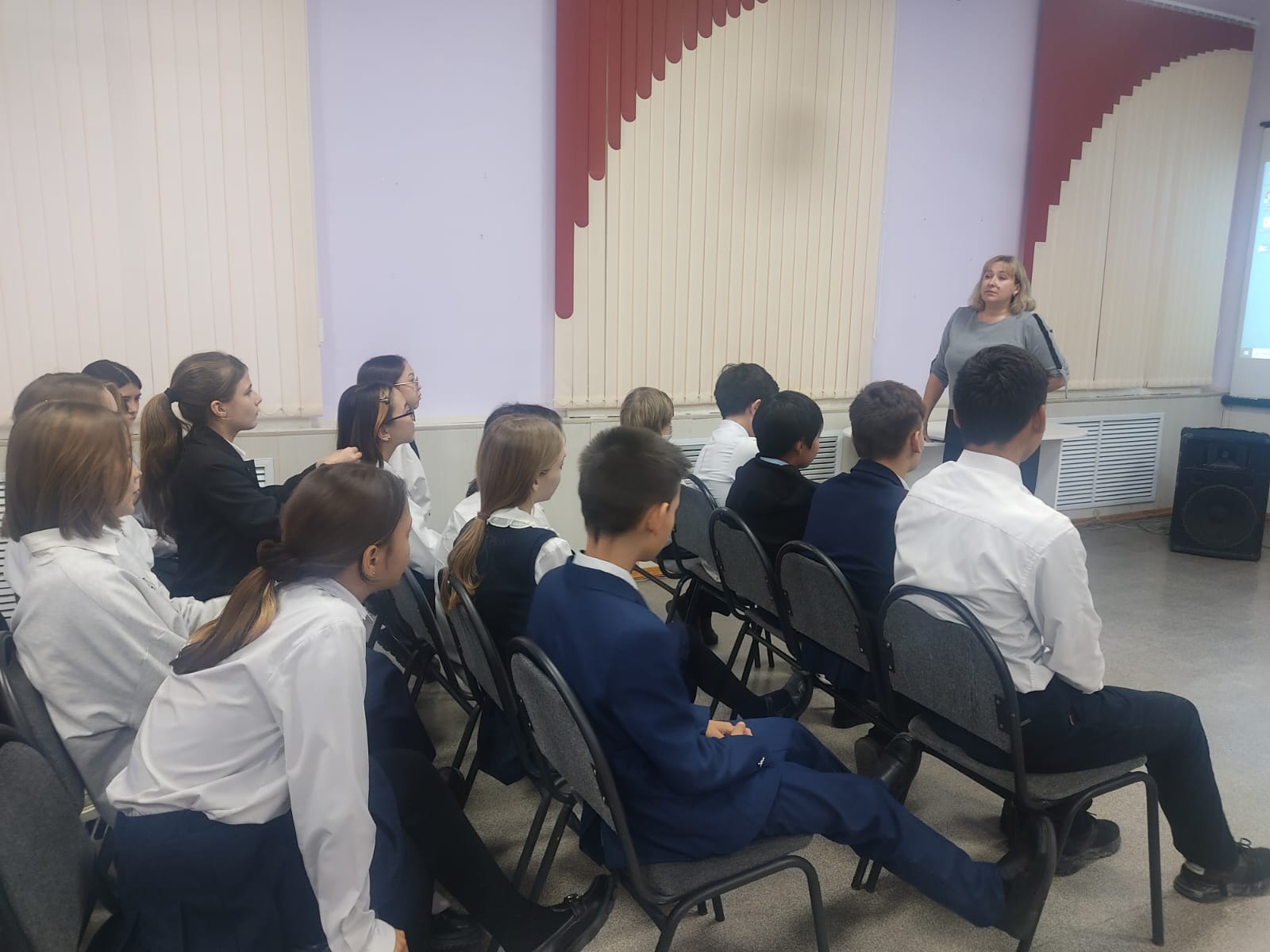 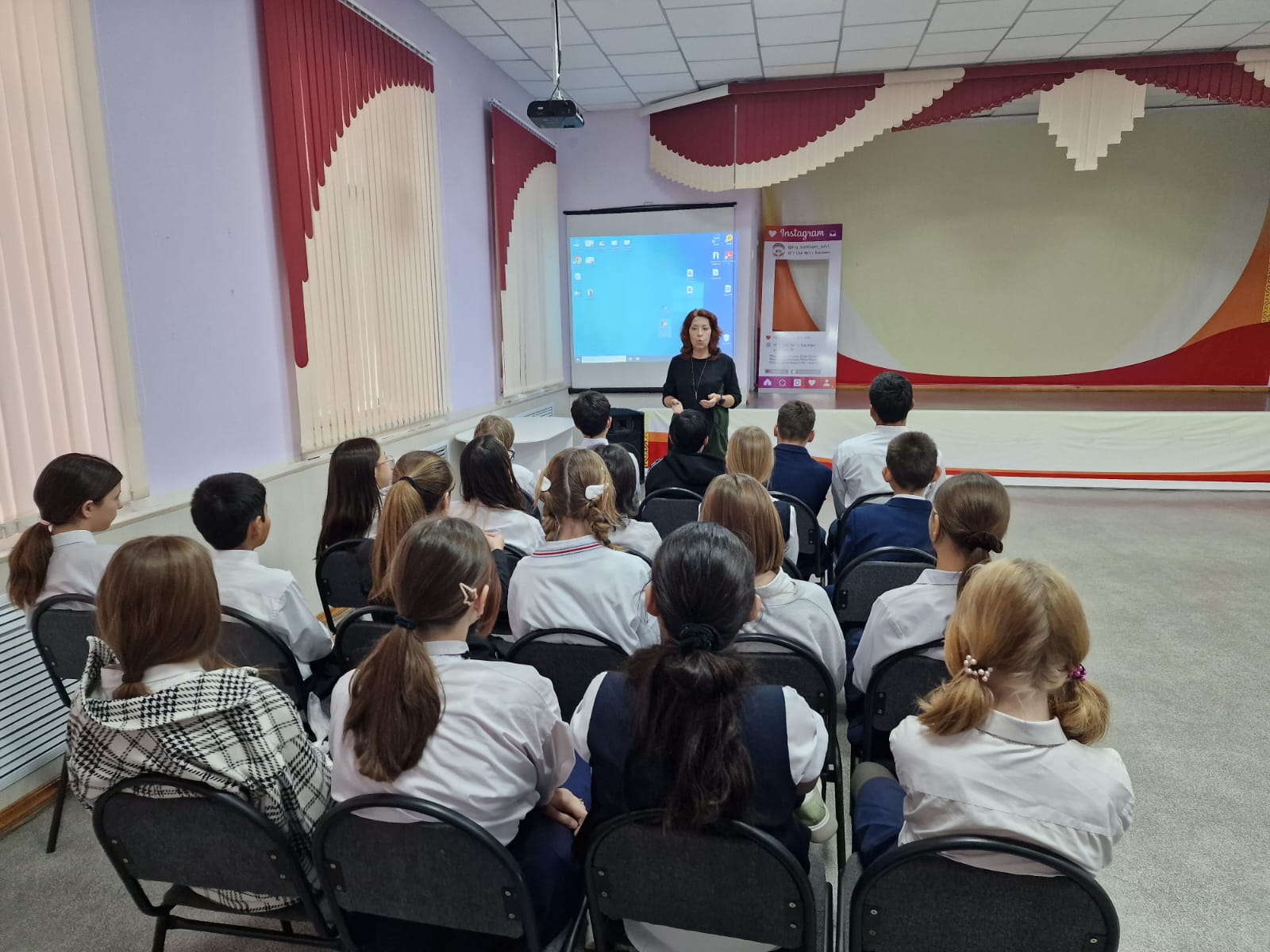 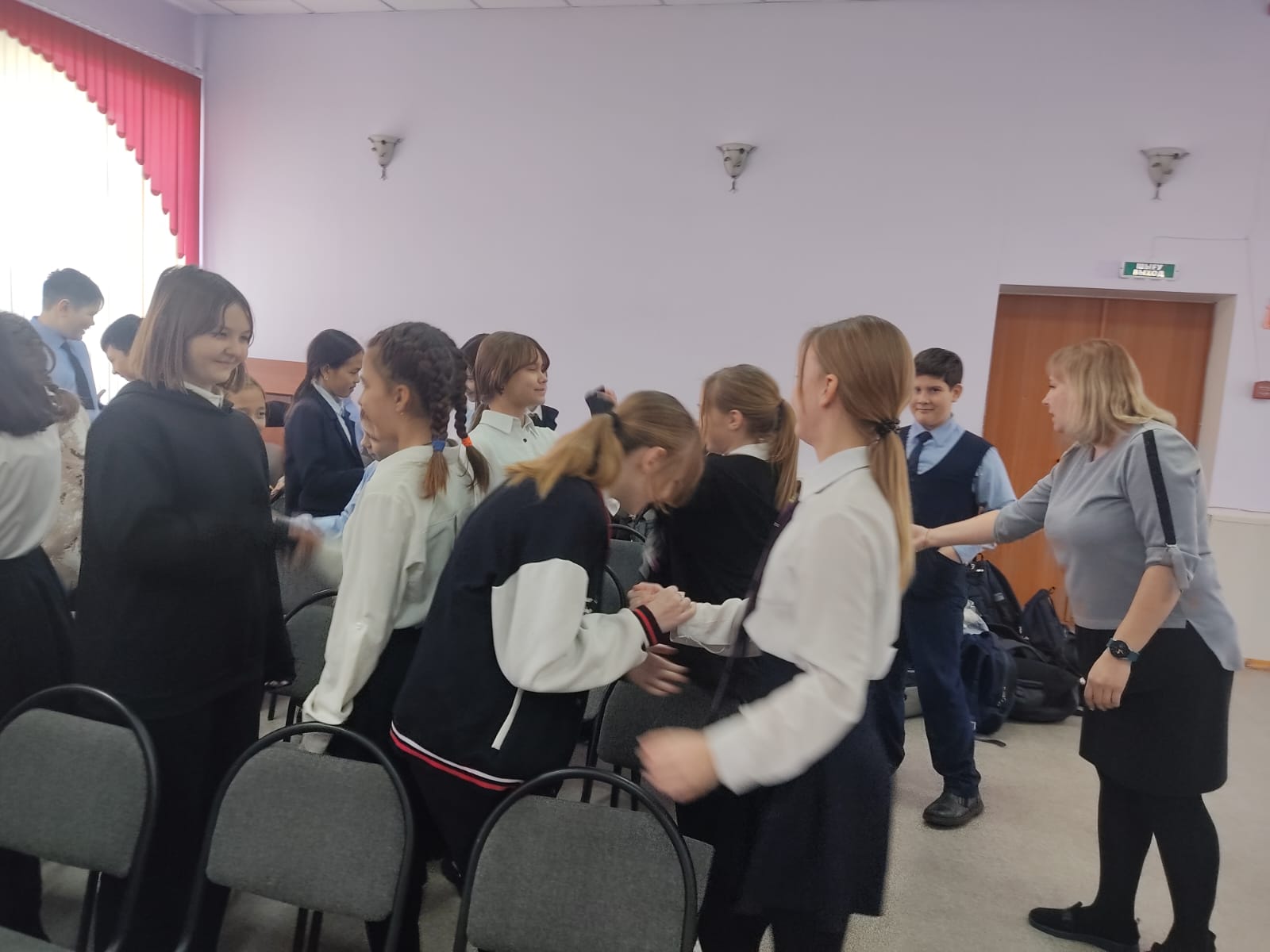 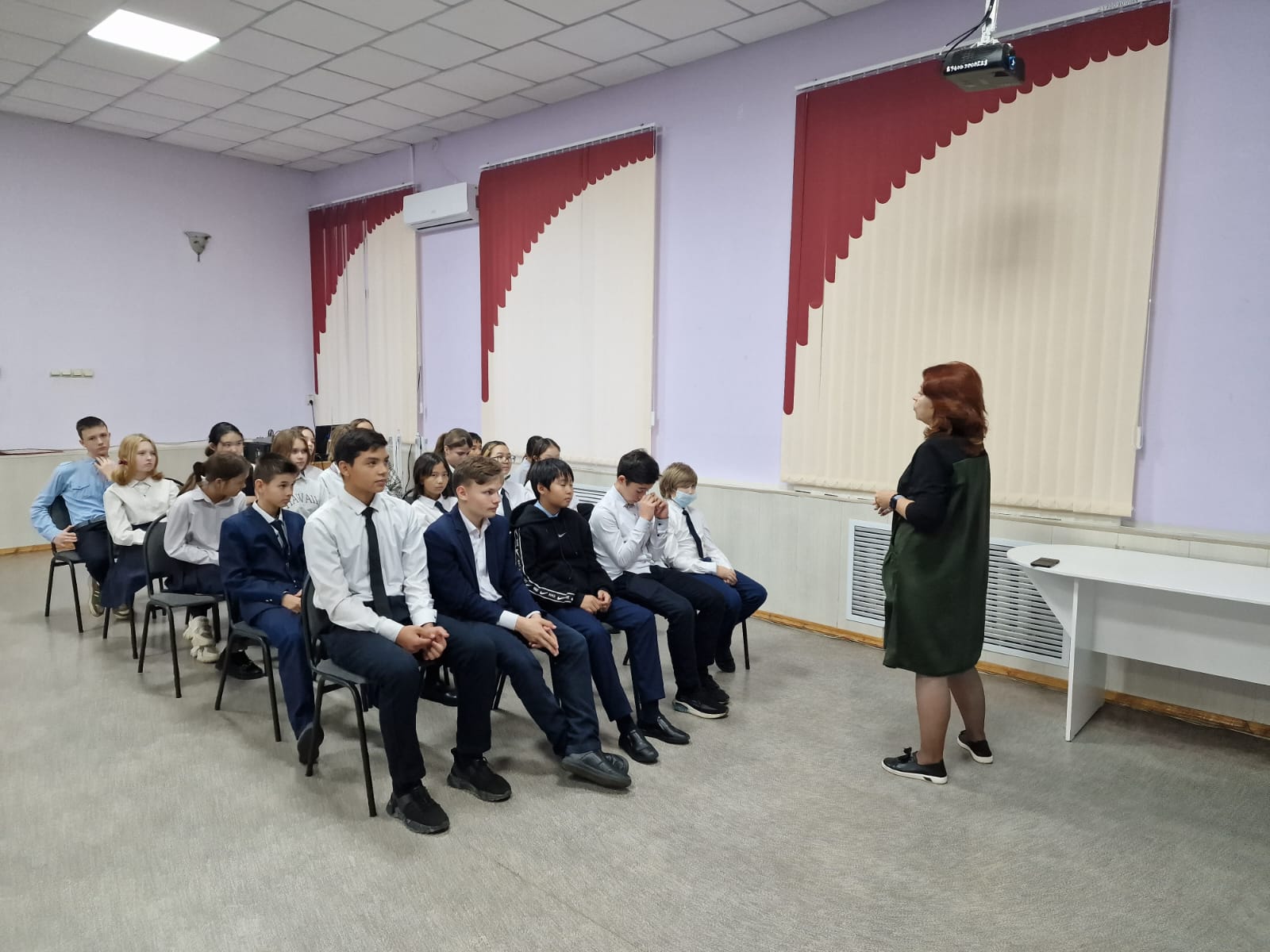 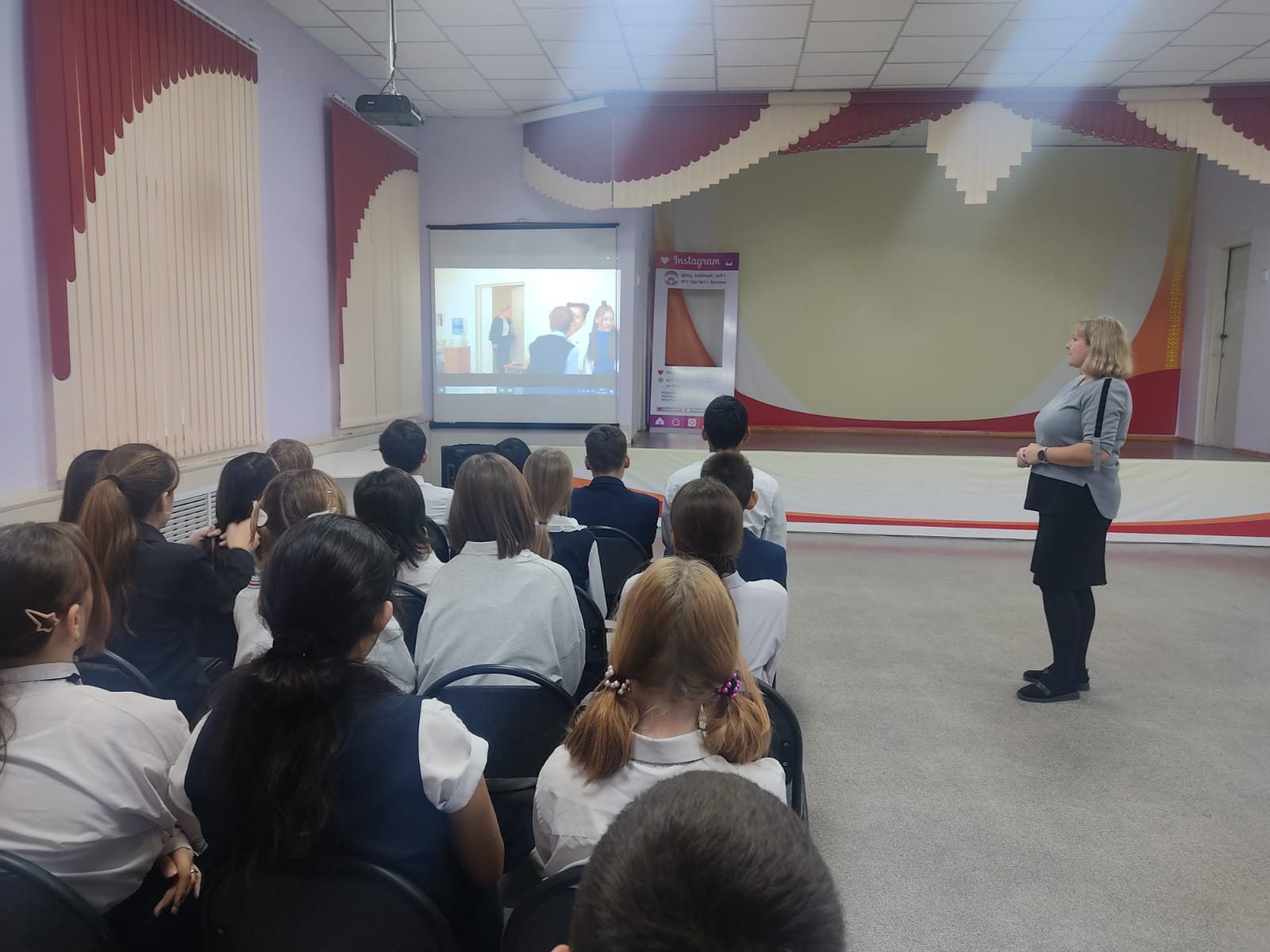 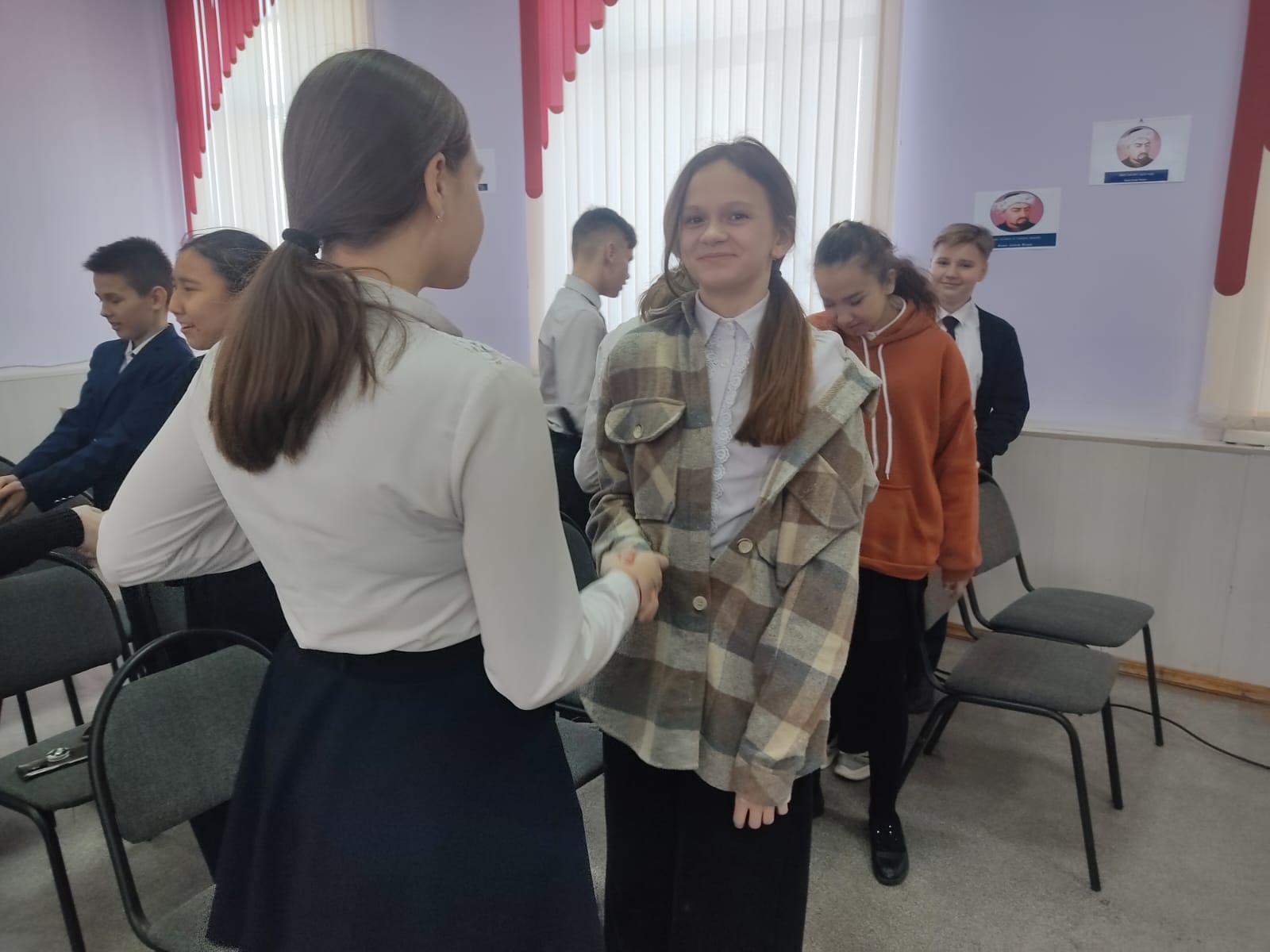 